PressemeldungGeschäftsführerwechsel bei der Adlon Intelligent Solutions GmbHSebastian Eberle folgt auf Andreas RichstätterRavensburg, im Februar 2023 - Sebastian Eberle (37) ist seit dem 1. Januar 2023 Geschäftsführer der Adlon Intelligent Solutions GmbH. Der Chief Technology Officer tritt an die Seite von Geschäftsführer Sven Hillebrecht. Inhaber Andreas Richstätter zieht sich aus der operativen Geschäftsführung zurück und wird als Gesellschafter weiterhin die Geschicke des Unternehmens begleiten.Seit Oktober 2017 verantwortete Sebastian Eberle als Chief Technology Officer den Bereich Service. Zuvor war er als Senior Consultant mit Schwerpunkt auf Technologie-Beratung, Cloud und Digital Workplace bei Adlon tätig. In seiner Zeit vor Adlon plante, leitete und realisierte er Softwareentwicklungsprojekte bei einem großen Industrieunternehmen. Wirtschaftlichkeit und Nachhaltigkeit im FokusSebastian Eberle verfügt über 10 Jahre operative Erfahrungen, umfassendes technologisches Know-how und beste Vernetzung in der ITK-Branche. Die Vision von Adlon, dass IT die Welt positiv verändern kann, wird er fortsetzen und an der Seite von Sven Hillebrecht mitgestalten. „Die Qualität unserer Arbeit messen wir am tatsächlich realisierten Kundennutzen. Unser Anspruch ist es dabei, nachhaltige Lösungen zu entwickeln, die unsere Zukunft zu einem lebenswerten und sicheren Ort machen. Wirtschaftlichkeit im Einklang mit Nachhaltigkeit ist unser Leitgedanke für die strategische Ausrichtung der Adlon“, so Sebastian Eberle, General Manager.ITvolution als Vision einer global vernetzten WeltDie „Vision des verantwortungsvollen Gestalters der ITvolution“ wurde bereits 2013 von einem Mars-Team der Adlon ausgearbeitet. Mitarbeitern, die mit ihrer DNA und ihren Fähigkeiten Adlon (auf dem Mars) neu aufbauen könnten. Die Vision beschreibt, dass IT vergleichbar mit Erde, Feuer, Wasser und Luft zum ganz natürlichen, unverzichtbaren und allgegenwärtigen fünften Element unseres gesamten menschlichen Lebens gehören wird. IT kommt daher eine enorme Verantwortung zu. Als verantwortungsvoller Berater und Gestalter der ITvolution stellt sich Adlon der Herausforderung mit IT eine globale, vernetzte und inspirierende Lebenswelt zu erschaffen.Andreas Richstätter, Alleingesellschafter: „Ich freue mich, in Sebastian Eberle einen Geschäftsführer und Freund zu haben, der einen nahtlosen Übergang und einen nachhaltigen Stabilitätskurs im Sinne unserer Werte gewährleistet.“Über Adlon Intelligent SolutionsAdlon erhöht die Produktivität, Flexibilität und Innovationskraft seiner Kunden durch maßgeschneiderte 
IT‐Lösungen. So entstehen Wettbewerbsvorteile, die Unternehmen brauchen, um in schnellen, datengetriebenen Märkten noch besser wirtschaften und nachhaltig wachsen zu können. Die Kundenstruktur der Adlon 
Intelligent Solutions GmbH umfasst globale Konzerne ebenso wie mittelständische Unternehmen, von Max Müller, Meckatzer, Thüga, Haas, DRK Tuttlingen, Uhlmann über Doppelmayr, Airbus bis hin zu Rolls‐Royce Power Systems. Von den Standorten in Ravensburg, Friedrichshafen und Ulm unterstützt Adlon seine Kunden bei der digitalen Transformation. Mit Beratung, Umsetzung und Betrieb in den Geschäftsbereichen Digital Workplace und Defence Intelligence.Fakten zu AdlonFamilienunternehmen, seit 198860 Mitarbeiter an 3 Standorten in Deutschland: Ravensburg, Ulm, FriedrichshafenZertifiziert nach ISO 9001, ISO 14001 und ISO 27001Managed ECO‐Partner NetzwerkIT‐Beratungsunternehmen mit Umsetzungs‐ und Betriebskompetenz für den digitalen Arbeitsplatz Mehr Informationen unter www.adlon.deKontakt AdlonIhr Ansprechpartner: Sabrina DürAdlon Intelligent Solutions GmbH | Albersfelder Straße 30 | 88213 RavensburgTel. +49 751 7607‐715 | Mobil +49 173 61988‐15 | E‐Mail sabrina.Duer@Adlon.deKontakt Profil – PR-AgenturIhr Ansprechpartner: Martin FarjahProfil Marketing OHG | Public Relations | Humboldtstr. 21 | D-38106 BraunschweigTel. +49-531-387 33 22 | E-Mail m.farjah@profil-marketing.comBildunterschriften:Bild 1:Sebastian Eberle, General Manager Adlon Copyright Adlon Intelligent Solutions GmbH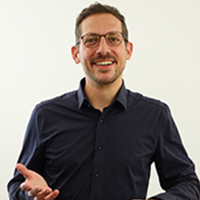 Bild 2:Management v.l.n.r.Geschäftsführer Sebastian Eberle, Gesellschafter Andreas Richstätter, Geschäftsführer Sven HillebrechtCopyright Adlon Intelligent Solutions GmbH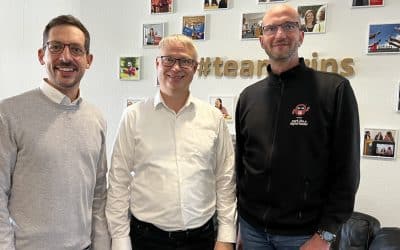 